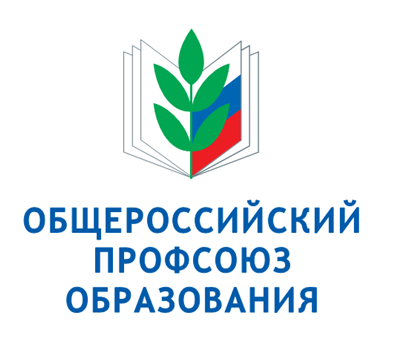 ПРАВОУСТАНАВЛИВАЮЩИЕ И ОРГАНИЗАЦИОННО-УСТАВНЫЕ ДОКУМЕНТЫ ПРОФСОЮЗНОЙ ОРГАНИЗАЦИИ(папка хранится у председателя профсоюзной организации и передаётся вместе с печатью при переизбрании председателя. Факт передачи с описью документов оформляется актом)ПЕРЕЧЕНЬосновных правоустанавливающих и организационно-уставных документов профсоюзной организации с правом юридического лица1. УСТАВ Профессионального союза работников народного образования и науки Российской Федерации (новая редакция от 14.10.2020г);2. Порядок принятия в члены  Профессионального союза работников народного образования и науки Российской Федерации и прекращения членства в Профессиональном союзе работников народного образования и науки Российской Федерации;3. Положение о размере и порядке уплаты членами Профессионального союза работников народного образования и науки Российской Федерации членских профсоюзных взносов;4. Положение о порядке и содержании деятельности контрольно-ревизионных органов Профессионального союза работников народного образования и науки Российской Федерации;5. Свидетельство о государственной регистрации некоммерческой организации Профсоюза (выдаёт Управление Минюста России по Алтайскому краю); 6. Свидетельство о постановке на учет Российской организации в налоговом органе по месту ее нахождения (выдаёт налоговый орган); 7. Лист записи Единого государственного  реестра юридических лиц (выдаёт налоговый орган); 8. Свидетельство о внесении записи в ЕГРЮЛ о юридическом лице, зарегистрированном до 01 июля 2002 г. (выдаёт налоговый орган); 9. Информационное письмо об учете организации Профсоюза в Статрегистре Росстата (выдаёт управление Росстата); 10. Уведомление о регистрации организации Профсоюза в территориальном органе Пенсионного фонда РФ (выдаёт орган ПФР);11. Свидетельство о регистрации страхователя (организации Профсоюза) в территориальном Фонде обязательного медицинского страхования (выдаёт отделение ФОМС); 12.  Извещение о регистрации организации Профсоюза в качестве страхователя в региональном отделении Фонда социального страхования РФ (выдаёт отделение ФСС);13. Уведомление о возможности применения упрощенной системы налогообложения (выдаёт налоговый орган в случае, если организация заявлялась); 14. Сообщение об открытии (закрытии) счета (лицевого счета) организации Профсоюза в банке, реквизиты (выдаёт банк); 15. Выписка из протокола отчётно-выборной конференции (собрания) об избрании выборного единоличного исполнительного органа - председателя профсоюзной организации (от 2019 года или более позднего проведения внеочередной конференции); 16. Постановление отчётно-выборной конференции о формировании комитета (совета) территориальной организации Профсоюза (от 2019 года);17. Постановление комитета (совета) районной (городской) организации Профсоюза об избрании президиума организации. Для первичных профсоюзных организаций, насчитывающих менее 200 членов Профсоюза, - постановление собрания об избрании профсоюзного комитета организации. 18. Постановление отчётно-выборной конференции (собрания) об избрании контрольно-ревизионной комиссии;19. Реестр первичных профсоюзных организаций, входящих в территориальную организацию Профсоюза (для вузовских организаций свыше 200 членов Профсоюза - утверждённая профкомом Структура первичной профорганизации, включающая профсоюзные организации факультетов и других структурных подразделений, профгруппы;20.  Регламенты комитета (совета) и президиума территориальной организации Профсоюза;21. Паспорт профсоюзной организации (составляется 1 раз в пять лет);22. Номенклатура дел профсоюзной организации;23. Программа развития профсоюзной организации;24. План работы (основных мероприятий) профсоюзной организации на год;25. Смета доходов и расходов профорганизации на год, утверждённая комитетом (советом) профсоюзной организации;26. Действующее отраслевое соглашение (районное/городское). Для первичных профорганизаций - коллективный договор;27. Циклограмма совместной работы профсоюзной организации и органа управления образованием (администрации образовательной организации);28. Ежегодные акты ревизии КРК за отчётный период.29. Печать профсоюзной организации. ОТДЕЛЬНЫЕ ПАПКИ:30. Папка протоколов заседаний выборных коллегиальных органов организации Профсоюза (комитета/совета, президиума, для первичек – профкома, президиума профкома); 31. Папка с ежегодными публичными отчетами (за отчетный период);32. Папки с годовыми отчётами (статистическими, финансовыми, по правозащитной и коллективно-договорной работе, охране труда);33. Папка распоряжений председателя организации Профсоюза; 34. Папка с трудовыми договорами (для организаций, имеющих в штате освобождённых работников).35. Папки по направлениям профсоюзной работы.УСТАВПрофессионального союза работников народного образования и науки Российской ФедерацииУтвержден учредительным I СъездомПрофсоюза 27 сентября 1990 г.Изменения и дополнения внесеныII Съездом Профсоюза 4 апреля 1995 года,III Съездом Профсоюза 5 апреля 2000 года,V Съездом Профсоюза 5 апреля 2005 года,VI Съездом Профсоюза 31 марта 2010 годаVIII Съездом Профсоюза 14 октября 2020 годаТекст Устава размещён на сайте Общероссийского Профсоюза образования в сети Интернет по адресу: http://www.eseur.ruв разделе «Документы», подразделе «Уставные документы»Оригинал Устава с синими печатями хранится в общем отделе краевого комитета Порядок принятия в члены  Профессионального союза работников народного образования и науки Российской Федерации и прекращения членства в Профессиональном союзе работников народного образования и науки Российской Федерации(утвержден постановлением VIII Съезда Профсоюза от 14 октября 2020 года № 8-9Документ размещен на сайте Общероссийского Профсоюза образования в сети Интернет по адресу: http://www.eseur.ruв разделе «Документы», подразделе «Уставные документы»)Положение о размере и порядке уплаты членами Профессионального союза работников народного образования и науки Российской Федерации членских профсоюзных взносов(утверждено постановлением VIII Съезда Профсоюза от 14 октября 2020 года № 8-10Документ размещен на сайте Общероссийского Профсоюза образования в сети Интернет по адресу: http://www.eseur.ruв разделе «Документы», подразделе «Уставные документы»)Положение о порядке и содержании деятельности контрольно-ревизионных органов Профессионального союза работников народного образования и науки Российской Федерации(утверждено постановлением VIII Съезда Профсоюза от 14 октября 2020 года № 8-11Документ размещен на сайте Общероссийского Профсоюза образования в сети Интернет по адресу: http://www.eseur.ruв разделе «Документы», подразделе «Уставные документы»)Свидетельство о государственной регистрации некоммерческой организации Профсоюза (выдаёт Управление Министерства юстиции Российской Федерации по Алтайскому краю по адресу: 656056, г. Барнаул, проспект Ленина, д. 8)тел. (385 2) 24-94-20Свидетельство о постановке на учет Российской организации в налоговом органе по месту ее нахождения(выдаёт налоговый орган)Лист записи Единого государственного  реестра юридических лиц (выдаёт налоговый орган)Свидетельство о внесении записи в ЕГРЮЛ о юридическом лице, зарегистрированном до 01 июля 2002 г.(выдаёт налоговый орган)Информационное письмо об учете организации Профсоюза в Статрегистре Росстата (выдаёт управление Росстата)Уведомлениео регистрации организации Профсоюза в территориальном органе Пенсионного фонда РФ (выдаёт орган ПФР)Свидетельство о регистрации страхователя (организации Профсоюза) в территориальном Фонде обязательного медицинского страхования (выдаёт отдел ФОМС)Извещение о регистрации организации Профсоюза в качестве страхователя в региональном отделении Фонда социального страхования РФ(выдаёт отделение ФСС)Уведомлениео возможности применения упрощенной системы налогообложения(выдаёт налоговый орган)Сообщение об открытиисчета (лицевого счета) организации Профсоюза в банке, реквизиты (выдаёт банк)Выписка из протокола отчётно-выборной конференции (собрания) об избрании выборного единоличного исполнительного органа - председателя профсоюзной организации (от 2019 года или более позднего проведения внеочередной конференции)Постановление отчётно-выборной конференции о формировании комитета (совета) территориальной организации Профсоюза (от 2019 года)Постановление комитета (совета) районной (городской) организации Профсоюза об избрании президиума организации. (для первичных профсоюзных организаций, насчитывающих менее 200 членов Профсоюз, – постановление собрания об избрании профсоюзного комитета организации)Постановление отчётно-выборной конференции (собрания) об избрании контрольно-ревизионной комиссииРеестр первичных профсоюзных организаций, входящих в территориальную организацию Профсоюза (для вузовских организаций свыше 200 членов Профсоюза - утверждённая профкомом Структура первичной профорганизации, включающая профсоюзные организации факультетов и других структурных подразделений, профгруппы)Регламенты комитета (совета) и президиума территориальной организации ПрофсоюзаПаспортпрофсоюзной организации (составляется 1 раз в пять лет)Номенклатура дел профсоюзной организацииПрограмма развитияпрофсоюзной организации(принимается постановлением комитета (совета) организации на пленарном заседании, в первичной профорганизации – постановление профкома)План работы (основных мероприятий)профсоюзной организации на годСмета доходов и расходов профорганизации на год, утверждённая комитетом (советом), профкомом организацииДействующее Отраслевое соглашение (районное/городское)для первичных профорганизаций - коллективный договорЦиклограмма совместной работы профсоюзной организации и органа управления образованием (администрации образовательной организации)(подписывается совместно председателем профсоюзной организации и руководителем органа управления образованием (для первичек - образовательной организации)Образцы циклограмм размещены на сайте Алтайской краевой организации Профсоюза:www.eseur.ru/altkray/в разделе «Важные документы - подразделе «Методические материалы»Ежегодные акты ревизии КРК за отчётный период(подписываются председателем и всеми членами контрольно-ревизионной комиссии)Печать профсоюзнойорганизацииОТДЕЛЬНЫЕ ПАПКИ1. Папка протоколов заседаний выборных коллегиальных органов организации Профсоюза (комитета/совета, президиума, для первичек – профкома, президиума профкома); 2. Папка с ежегодными публичными отчетами (за отчетный период);3. Папки с годовыми отчётами (статистическими, финансовыми, по правозащитной и коллективно-договорной работе, охране труда);4. Папка распоряжений председателя организации Профсоюза; 5. Папка с трудовыми договорами (для организаций, имеющих в штате освобождённых работников);6. Папки по направлениям профсоюзной работыАРХИВ(ранее выданные свидетельства)